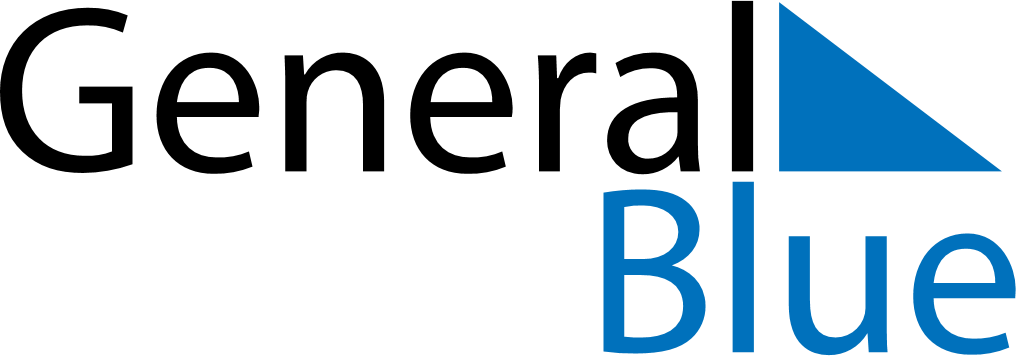 1948194819481948194819481948JanuaryJanuaryJanuaryJanuaryJanuaryJanuaryJanuaryFebruaryFebruaryFebruaryFebruaryFebruaryFebruaryFebruaryFebruaryMarchMarchMarchMarchMarchMarchMarchMarchAprilAprilAprilAprilAprilAprilAprilSuMoTuWeThFrSaSuMoTuWeThFrSaSuSuMoTuWeThFrSaSuSuMoTuWeThFrSa1231234567123456123456789108910111213147789101112134456789101112131415161715161718192021141415161718192011111213141516171819202122232422232425262728212122232425262718181920212223242526272829303129282829303125252627282930MayMayMayMayMayMayMayJuneJuneJuneJuneJuneJuneJuneJuneJulyJulyJulyJulyJulyJulyJulyJulyAugustAugustAugustAugustAugustAugustAugustSuMoTuWeThFrSaSuMoTuWeThFrSaSuSuMoTuWeThFrSaSuSuMoTuWeThFrSa112345123112345672345678678910111244567891088910111213149101112131415131415161718191111121314151617151516171819202116171819202122202122232425261818192021222324222223242526272823242526272829272829302525262728293031292930313031SeptemberSeptemberSeptemberSeptemberSeptemberSeptemberSeptemberOctoberOctoberOctoberOctoberOctoberOctoberOctoberOctoberNovemberNovemberNovemberNovemberNovemberNovemberNovemberNovemberDecemberDecemberDecemberDecemberDecemberDecemberDecemberSuMoTuWeThFrSaSuMoTuWeThFrSaSuSuMoTuWeThFrSaSuSuMoTuWeThFrSa123412123456123456789101134567897789101112135567891011121314151617181011121314151614141516171819201212131415161718192021222324251718192021222321212223242526271919202122232425262728293024252627282930282829302626272829303131